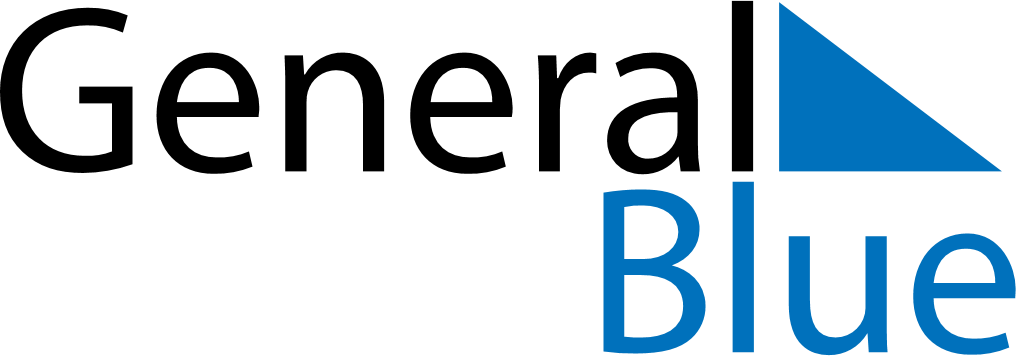 July 2021July 2021July 2021July 2021Faroe IslandsFaroe IslandsFaroe IslandsMondayTuesdayWednesdayThursdayFridaySaturdaySaturdaySunday12334567891010111213141516171718192021222324242526272829303131St.Olav’s EveSt.Olav’s Day